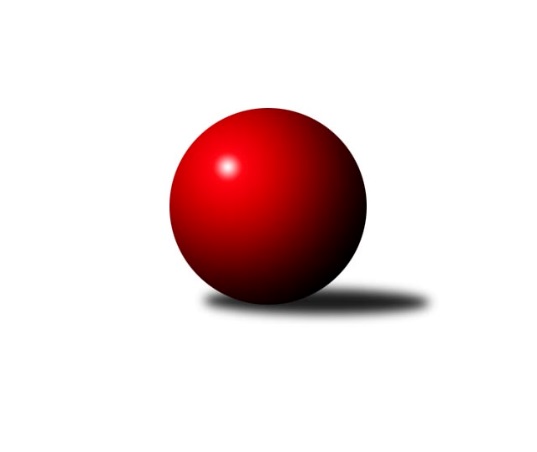 Č.20Ročník 2021/2022	20.5.2024 Zlínský krajský přebor 2021/2022Statistika 20. kolaTabulka družstev:		družstvo	záp	výh	rem	proh	skore	sety	průměr	body	plné	dorážka	chyby	1.	KK Kroměříž A	20	17	0	3	120.0 : 40.0 	(167.0 : 73.0)	2691	34	1823	868	34.5	2.	TJ Valašské Meziříčí C	20	15	1	4	109.5 : 50.5 	(146.0 : 94.0)	2566	31	1781	785	40.2	3.	KK Camo Slavičín A	20	14	2	4	104.5 : 55.5 	(139.5 : 100.5)	2578	30	1788	790	37.6	4.	TJ Kelč	20	13	0	7	94.0 : 66.0 	(137.0 : 103.0)	2561	26	1774	787	40.9	5.	TJ Gumárny Zubří	20	12	0	8	92.0 : 68.0 	(125.5 : 114.5)	2583	24	1802	781	43.1	6.	KC Zlín C	20	11	0	9	78.5 : 81.5 	(119.5 : 120.5)	2554	22	1768	787	39.5	7.	SC Bylnice	20	10	1	9	76.5 : 83.5 	(110.0 : 130.0)	2484	21	1736	748	41.7	8.	KK Camo Slavičín B	20	6	1	13	66.0 : 94.0 	(104.5 : 135.5)	2491	13	1739	752	49.6	9.	TJ Bojkovice Krons B	20	5	1	14	51.0 : 109.0 	(88.0 : 152.0)	2450	11	1719	731	53.4	10.	VKK Vsetín B	20	5	0	15	54.5 : 105.5 	(96.0 : 144.0)	2478	10	1744	734	51.1	11.	TJ Sokol Machová B	20	4	1	15	59.0 : 101.0 	(110.0 : 130.0)	2465	9	1720	745	51.8	12.	KK Kroměříž B	20	4	1	15	54.5 : 105.5 	(97.0 : 143.0)	2488	9	1746	743	53.1Tabulka doma:		družstvo	záp	výh	rem	proh	skore	sety	průměr	body	maximum	minimum	1.	TJ Valašské Meziříčí C	11	11	0	0	73.5 : 14.5 	(93.0 : 39.0)	2676	22	2767	2599	2.	KK Kroměříž A	9	9	0	0	62.5 : 9.5 	(79.0 : 29.0)	2519	18	2551	2471	3.	KK Camo Slavičín A	11	8	2	1	59.0 : 29.0 	(79.0 : 53.0)	2662	18	2740	2548	4.	SC Bylnice	10	8	0	2	51.5 : 28.5 	(68.0 : 52.0)	2534	16	2591	2433	5.	TJ Kelč	11	8	0	3	53.5 : 34.5 	(78.5 : 53.5)	2527	16	2618	2460	6.	KC Zlín C	9	6	0	3	41.0 : 31.0 	(60.5 : 47.5)	2627	12	2698	2548	7.	TJ Gumárny Zubří	10	6	0	4	49.5 : 30.5 	(70.5 : 49.5)	2547	12	2657	2479	8.	TJ Bojkovice Krons B	9	4	0	5	29.0 : 43.0 	(48.0 : 60.0)	2629	8	2795	2450	9.	KK Camo Slavičín B	9	3	1	5	34.0 : 38.0 	(53.0 : 55.0)	2614	7	2706	2532	10.	VKK Vsetín B	11	3	0	8	31.5 : 56.5 	(55.0 : 77.0)	2478	6	2553	2404	11.	KK Kroměříž B	9	2	0	7	27.0 : 45.0 	(45.5 : 62.5)	2330	4	2405	2214	12.	TJ Sokol Machová B	11	1	1	9	32.5 : 55.5 	(64.5 : 67.5)	2518	3	2581	2452Tabulka venku:		družstvo	záp	výh	rem	proh	skore	sety	průměr	body	maximum	minimum	1.	KK Kroměříž A	11	8	0	3	57.5 : 30.5 	(88.0 : 44.0)	2692	16	2880	2532	2.	KK Camo Slavičín A	9	6	0	3	45.5 : 26.5 	(60.5 : 47.5)	2584	12	2761	2372	3.	TJ Gumárny Zubří	10	6	0	4	42.5 : 37.5 	(55.0 : 65.0)	2588	12	2757	2458	4.	TJ Kelč	9	5	0	4	40.5 : 31.5 	(58.5 : 49.5)	2566	10	2733	2343	5.	KC Zlín C	11	5	0	6	37.5 : 50.5 	(59.0 : 73.0)	2545	10	2762	2345	6.	TJ Valašské Meziříčí C	9	4	1	4	36.0 : 36.0 	(53.0 : 55.0)	2551	9	2664	2406	7.	TJ Sokol Machová B	9	3	0	6	26.5 : 45.5 	(45.5 : 62.5)	2458	6	2600	2255	8.	KK Camo Slavičín B	11	3	0	8	32.0 : 56.0 	(51.5 : 80.5)	2483	6	2642	2251	9.	SC Bylnice	10	2	1	7	25.0 : 55.0 	(42.0 : 78.0)	2485	5	2641	2321	10.	KK Kroměříž B	11	2	1	8	27.5 : 60.5 	(51.5 : 80.5)	2490	5	2629	2343	11.	VKK Vsetín B	9	2	0	7	23.0 : 49.0 	(41.0 : 67.0)	2485	4	2588	2240	12.	TJ Bojkovice Krons B	11	1	1	9	22.0 : 66.0 	(40.0 : 92.0)	2427	3	2566	2239Tabulka podzimní části:		družstvo	záp	výh	rem	proh	skore	sety	průměr	body	doma	venku	1.	KK Kroměříž A	11	10	0	1	70.5 : 17.5 	(92.5 : 39.5)	2630	20 	6 	0 	0 	4 	0 	1	2.	TJ Valašské Meziříčí C	11	9	0	2	63.5 : 24.5 	(84.0 : 48.0)	2575	18 	6 	0 	0 	3 	0 	2	3.	TJ Gumárny Zubří	11	7	0	4	54.0 : 34.0 	(72.5 : 59.5)	2586	14 	3 	0 	2 	4 	0 	2	4.	KK Camo Slavičín A	11	6	1	4	45.0 : 43.0 	(67.5 : 64.5)	2541	13 	4 	1 	1 	2 	0 	3	5.	TJ Kelč	11	6	0	5	46.5 : 41.5 	(72.5 : 59.5)	2527	12 	4 	0 	2 	2 	0 	3	6.	KC Zlín C	11	6	0	5	43.5 : 44.5 	(67.5 : 64.5)	2530	12 	4 	0 	1 	2 	0 	4	7.	KK Camo Slavičín B	11	4	1	6	39.0 : 49.0 	(56.5 : 75.5)	2449	9 	2 	1 	2 	2 	0 	4	8.	SC Bylnice	11	4	1	6	37.0 : 51.0 	(55.0 : 77.0)	2473	9 	3 	0 	2 	1 	1 	4	9.	KK Kroměříž B	11	3	1	7	35.0 : 53.0 	(59.5 : 72.5)	2528	7 	1 	0 	4 	2 	1 	3	10.	TJ Bojkovice Krons B	11	3	1	7	29.0 : 59.0 	(47.0 : 85.0)	2441	7 	3 	0 	2 	0 	1 	5	11.	VKK Vsetín B	11	3	0	8	33.0 : 55.0 	(57.5 : 74.5)	2455	6 	2 	0 	4 	1 	0 	4	12.	TJ Sokol Machová B	11	2	1	8	32.0 : 56.0 	(60.0 : 72.0)	2514	5 	1 	1 	4 	1 	0 	4Tabulka jarní části:		družstvo	záp	výh	rem	proh	skore	sety	průměr	body	doma	venku	1.	KK Camo Slavičín A	9	8	1	0	59.5 : 12.5 	(72.0 : 36.0)	2628	17 	4 	1 	0 	4 	0 	0 	2.	KK Kroměříž A	9	7	0	2	49.5 : 22.5 	(74.5 : 33.5)	2702	14 	3 	0 	0 	4 	0 	2 	3.	TJ Kelč	9	7	0	2	47.5 : 24.5 	(64.5 : 43.5)	2575	14 	4 	0 	1 	3 	0 	1 	4.	TJ Valašské Meziříčí C	9	6	1	2	46.0 : 26.0 	(62.0 : 46.0)	2574	13 	5 	0 	0 	1 	1 	2 	5.	SC Bylnice	9	6	0	3	39.5 : 32.5 	(55.0 : 53.0)	2477	12 	5 	0 	0 	1 	0 	3 	6.	TJ Gumárny Zubří	9	5	0	4	38.0 : 34.0 	(53.0 : 55.0)	2588	10 	3 	0 	2 	2 	0 	2 	7.	KC Zlín C	9	5	0	4	35.0 : 37.0 	(52.0 : 56.0)	2555	10 	2 	0 	2 	3 	0 	2 	8.	TJ Sokol Machová B	9	2	0	7	27.0 : 45.0 	(50.0 : 58.0)	2436	4 	0 	0 	5 	2 	0 	2 	9.	KK Camo Slavičín B	9	2	0	7	27.0 : 45.0 	(48.0 : 60.0)	2542	4 	1 	0 	3 	1 	0 	4 	10.	TJ Bojkovice Krons B	9	2	0	7	22.0 : 50.0 	(41.0 : 67.0)	2450	4 	1 	0 	3 	1 	0 	4 	11.	VKK Vsetín B	9	2	0	7	21.5 : 50.5 	(38.5 : 69.5)	2497	4 	1 	0 	4 	1 	0 	3 	12.	KK Kroměříž B	9	1	0	8	19.5 : 52.5 	(37.5 : 70.5)	2441	2 	1 	0 	3 	0 	0 	5 Zisk bodů pro družstvo:		jméno hráče	družstvo	body	zápasy	v %	dílčí body	sety	v %	1.	Tomáš Kejík 	KK Kroměříž A 	19	/	19	(100%)	37	/	38	(97%)	2.	Ludmila Satinská 	TJ Gumárny Zubří 	18	/	19	(95%)	28	/	38	(74%)	3.	Tomáš Vybíral 	TJ Kelč 	16	/	20	(80%)	29	/	40	(73%)	4.	Miroslav Volek 	TJ Valašské Meziříčí C 	16	/	20	(80%)	28.5	/	40	(71%)	5.	Jiří Tesař 	KK Kroměříž A 	15	/	19	(79%)	29.5	/	38	(78%)	6.	Karel Kabela 	KK Camo Slavičín A 	14	/	17	(82%)	25.5	/	34	(75%)	7.	Pavel Chvatík 	TJ Kelč 	14	/	19	(74%)	28.5	/	38	(75%)	8.	Radek Ingr 	KK Kroměříž A 	13.5	/	19	(71%)	20.5	/	38	(54%)	9.	Petr Pavelka 	TJ Kelč 	13.5	/	20	(68%)	27	/	40	(68%)	10.	Tomáš Stodůlka 	TJ Gumárny Zubří 	13	/	17	(76%)	20	/	34	(59%)	11.	Petr Peléšek 	KK Camo Slavičín B 	13	/	18	(72%)	28	/	36	(78%)	12.	Josef Bařinka 	SC Bylnice 	13	/	20	(65%)	27	/	40	(68%)	13.	Miroslav Kubík 	VKK Vsetín B 	13	/	20	(65%)	22.5	/	40	(56%)	14.	Miloslav Plesník 	TJ Valašské Meziříčí C 	12	/	15	(80%)	22.5	/	30	(75%)	15.	Rudolf Fojtík 	KK Camo Slavičín A 	12	/	15	(80%)	20	/	30	(67%)	16.	Petr Cahlík 	TJ Valašské Meziříčí C 	12	/	17	(71%)	22	/	34	(65%)	17.	Daniel Mach 	KK Kroměříž A 	11	/	16	(69%)	22.5	/	32	(70%)	18.	Pavel Struhař 	KC Zlín C 	11	/	16	(69%)	20	/	32	(63%)	19.	Alois Beňo 	SC Bylnice 	11	/	17	(65%)	17	/	34	(50%)	20.	Lubomír Zábel 	SC Bylnice 	11	/	19	(58%)	22	/	38	(58%)	21.	Kateřina Ondrouchová 	KK Kroměříž B 	10.5	/	17	(62%)	17	/	34	(50%)	22.	Miroslav Macháček 	TJ Gumárny Zubří 	10.5	/	18	(58%)	19	/	36	(53%)	23.	Jiří Fryštacký 	TJ Sokol Machová B 	10.5	/	19	(55%)	24	/	38	(63%)	24.	Tomáš Kuchta 	KK Kroměříž A 	10	/	16	(63%)	19.5	/	32	(61%)	25.	Šárka Drahotuská 	TJ Sokol Machová B 	10	/	17	(59%)	17	/	34	(50%)	26.	Michal Petráš 	KK Camo Slavičín B 	10	/	18	(56%)	22	/	36	(61%)	27.	Zdeněk Drlík 	KK Kroměříž B 	10	/	18	(56%)	21.5	/	36	(60%)	28.	Jaroslav Trochta 	KC Zlín C 	10	/	19	(53%)	23	/	38	(61%)	29.	Jiří Michalík 	TJ Sokol Machová B 	10	/	20	(50%)	21.5	/	40	(54%)	30.	Miroslav Pavelka 	TJ Kelč 	10	/	20	(50%)	17.5	/	40	(44%)	31.	Petr Boček 	KK Kroměříž A 	9.5	/	18	(53%)	19.5	/	36	(54%)	32.	Pavla Žádníková 	KC Zlín C 	9.5	/	18	(53%)	16.5	/	36	(46%)	33.	Richard Ťulpa 	KK Camo Slavičín A 	9	/	14	(64%)	15	/	28	(54%)	34.	Petr Mňačko 	KC Zlín C 	9	/	15	(60%)	20.5	/	30	(68%)	35.	Miroslav Míšek 	KK Kroměříž B 	9	/	15	(60%)	17	/	30	(57%)	36.	Jozef Kundrata 	TJ Bojkovice Krons B 	9	/	15	(60%)	14	/	30	(47%)	37.	Radek Rak 	KK Camo Slavičín A 	9	/	16	(56%)	16	/	32	(50%)	38.	David Hanke 	TJ Bojkovice Krons B 	9	/	18	(50%)	18	/	36	(50%)	39.	Jiří Satinský 	TJ Gumárny Zubří 	9	/	19	(47%)	22	/	38	(58%)	40.	Libor Pekárek 	KK Camo Slavičín A 	8.5	/	17	(50%)	18	/	34	(53%)	41.	Martin Kovács 	VKK Vsetín B 	8.5	/	19	(45%)	16	/	38	(42%)	42.	Radek Olejník 	TJ Valašské Meziříčí C 	8	/	11	(73%)	15	/	22	(68%)	43.	Jaroslav Pavlík 	KK Kroměříž A 	8	/	12	(67%)	17.5	/	24	(73%)	44.	Ondřej Fojtík 	KK Camo Slavičín B 	8	/	12	(67%)	12	/	24	(50%)	45.	Erik Jadavan 	KK Camo Slavičín A 	8	/	13	(62%)	13	/	26	(50%)	46.	Tomáš Matlach 	KC Zlín C 	8	/	17	(47%)	17.5	/	34	(51%)	47.	Radek Vetyška 	TJ Gumárny Zubří 	7.5	/	16	(47%)	17	/	32	(53%)	48.	Zdeněk Chvatík 	TJ Kelč 	7.5	/	19	(39%)	16	/	38	(42%)	49.	Petr Jandík 	TJ Valašské Meziříčí C 	7	/	12	(58%)	13	/	24	(54%)	50.	Robert Řihák 	KK Camo Slavičín A 	7	/	13	(54%)	12.5	/	26	(48%)	51.	Dušan Tománek 	KK Camo Slavičín B 	7	/	15	(47%)	14	/	30	(47%)	52.	Miroslav Macega 	KK Kroměříž B 	7	/	18	(39%)	15	/	36	(42%)	53.	Stanislav Horečný 	SC Bylnice 	7	/	19	(37%)	13	/	38	(34%)	54.	Miloš Jandík 	TJ Valašské Meziříčí C 	6	/	12	(50%)	11	/	24	(46%)	55.	Kamil Vrána 	KK Camo Slavičín B 	6	/	14	(43%)	9.5	/	28	(34%)	56.	Michal Machala 	TJ Bojkovice Krons B 	6	/	18	(33%)	9	/	36	(25%)	57.	Antonín Plesník 	TJ Kelč 	6	/	19	(32%)	17	/	38	(45%)	58.	Bohumil Fryštacký 	TJ Sokol Machová B 	6	/	20	(30%)	15.5	/	40	(39%)	59.	Jindřich Cahlík 	TJ Valašské Meziříčí C 	5.5	/	7	(79%)	10.5	/	14	(75%)	60.	Petr Tomášek 	TJ Valašské Meziříčí C 	5	/	10	(50%)	13	/	20	(65%)	61.	Jiří Plášek 	VKK Vsetín B 	5	/	12	(42%)	7	/	24	(29%)	62.	Radim Metelka 	VKK Vsetín B 	5	/	16	(31%)	13.5	/	32	(42%)	63.	Dominik Slavíček 	TJ Bojkovice Krons B 	5	/	18	(28%)	16	/	36	(44%)	64.	Michal Ondrušek 	TJ Bojkovice Krons B 	5	/	18	(28%)	14	/	36	(39%)	65.	Jaroslav Pavlát 	TJ Gumárny Zubří 	4	/	5	(80%)	5	/	10	(50%)	66.	Ondřej Novák 	SC Bylnice 	4	/	6	(67%)	6	/	12	(50%)	67.	Josef Konvičný 	TJ Valašské Meziříčí C 	4	/	8	(50%)	6	/	16	(38%)	68.	Petr Hanousek 	KK Camo Slavičín B 	4	/	9	(44%)	8	/	18	(44%)	69.	Lukáš Trochta 	KC Zlín C 	4	/	10	(40%)	9	/	20	(45%)	70.	Radomír Kozáček 	TJ Bojkovice Krons B 	4	/	11	(36%)	8	/	22	(36%)	71.	Lukáš Michalík 	TJ Sokol Machová B 	4	/	13	(31%)	9.5	/	26	(37%)	72.	Ondřej Masař 	SC Bylnice 	4	/	16	(25%)	9	/	32	(28%)	73.	Martin Růžička 	KK Kroměříž B 	4	/	16	(25%)	7	/	32	(22%)	74.	Jaroslav Slováček 	SC Bylnice 	4	/	19	(21%)	11	/	38	(29%)	75.	Samuel Kliment 	KC Zlín C 	3	/	3	(100%)	6	/	6	(100%)	76.	Roman Janošek 	TJ Gumárny Zubří 	3	/	6	(50%)	4	/	12	(33%)	77.	Margita Fryštacká 	TJ Sokol Machová B 	3	/	7	(43%)	6	/	14	(43%)	78.	Vlastimil Kancner 	VKK Vsetín B 	3	/	7	(43%)	4	/	14	(29%)	79.	Karel Navrátil 	VKK Vsetín B 	3	/	8	(38%)	9	/	16	(56%)	80.	Lenka Kotrlová 	VKK Vsetín B 	3	/	13	(23%)	8.5	/	26	(33%)	81.	Ladislav Strnad 	SC Bylnice 	2.5	/	4	(63%)	5	/	8	(63%)	82.	Václav Vlček 	TJ Sokol Machová B 	2	/	4	(50%)	4	/	8	(50%)	83.	Čestmír Pekárek 	KK Camo Slavičín A 	2	/	6	(33%)	6.5	/	12	(54%)	84.	Tomáš Hnátek 	VKK Vsetín B 	2	/	8	(25%)	4	/	16	(25%)	85.	Václav Zeman 	TJ Gumárny Zubří 	2	/	9	(22%)	5	/	18	(28%)	86.	Petr Spurný 	VKK Vsetín B 	2	/	10	(20%)	8.5	/	20	(43%)	87.	Roman Škrabal 	TJ Sokol Machová B 	2	/	11	(18%)	4.5	/	22	(20%)	88.	Rostislav Studeník 	KK Camo Slavičín B 	2	/	11	(18%)	3	/	22	(14%)	89.	Ivana Bartošová 	KK Camo Slavičín B 	2	/	14	(14%)	5	/	28	(18%)	90.	Milan Skopal 	KK Kroměříž B 	2	/	16	(13%)	9.5	/	32	(30%)	91.	Martina Nováková 	TJ Sokol Machová B 	1.5	/	6	(25%)	6	/	12	(50%)	92.	Lenka Haboňová 	KK Kroměříž B 	1	/	1	(100%)	2	/	2	(100%)	93.	Marie Pavelková 	TJ Kelč 	1	/	1	(100%)	1	/	2	(50%)	94.	Jan Lahuta 	TJ Bojkovice Krons B 	1	/	1	(100%)	1	/	2	(50%)	95.	Jiří Janšta 	KC Zlín C 	1	/	2	(50%)	3	/	4	(75%)	96.	Pavel Polišenský 	KK Kroměříž B 	1	/	2	(50%)	2	/	4	(50%)	97.	Ota Adámek 	TJ Gumárny Zubří 	1	/	6	(17%)	3.5	/	12	(29%)	98.	Karel Skoumal 	KC Zlín C 	1	/	6	(17%)	2	/	12	(17%)	99.	Petr Buksa 	KK Kroměříž B 	1	/	9	(11%)	5	/	18	(28%)	100.	Vlastimil Struhař 	TJ Bojkovice Krons B 	1	/	12	(8%)	6	/	24	(25%)	101.	Karolina Toncarová 	KC Zlín C 	0	/	1	(0%)	1	/	2	(50%)	102.	Marek Diviš 	TJ Gumárny Zubří 	0	/	1	(0%)	1	/	2	(50%)	103.	Miroslav Ševeček 	TJ Sokol Machová B 	0	/	1	(0%)	1	/	2	(50%)	104.	František Fojtík 	TJ Valašské Meziříčí C 	0	/	1	(0%)	1	/	2	(50%)	105.	Martin Jarábek 	TJ Kelč 	0	/	1	(0%)	1	/	2	(50%)	106.	Radek Husek 	TJ Sokol Machová B 	0	/	1	(0%)	1	/	2	(50%)	107.	Martin Kuropata 	TJ Valašské Meziříčí C 	0	/	1	(0%)	1	/	2	(50%)	108.	Matěj Čunek 	KC Zlín C 	0	/	1	(0%)	0	/	2	(0%)	109.	Josef Vaculík 	KK Kroměříž B 	0	/	1	(0%)	0	/	2	(0%)	110.	Jaroslav Tobola 	TJ Valašské Meziříčí C 	0	/	1	(0%)	0	/	2	(0%)	111.	Stanislav Pitrun 	TJ Kelč 	0	/	1	(0%)	0	/	2	(0%)	112.	Viktor Vaculík 	KK Kroměříž B 	0	/	1	(0%)	0	/	2	(0%)	113.	Evžen Štětkař 	KC Zlín C 	0	/	1	(0%)	0	/	2	(0%)	114.	Petr Pavlíček 	TJ Gumárny Zubří 	0	/	2	(0%)	1	/	4	(25%)	115.	Petr Dlouhý 	KK Kroměříž B 	0	/	2	(0%)	1	/	4	(25%)	116.	Marek Ruman 	KC Zlín C 	0	/	2	(0%)	1	/	4	(25%)	117.	Hana Polišenská 	KC Zlín C 	0	/	2	(0%)	0	/	4	(0%)	118.	Petr Trefil 	KK Camo Slavičín B 	0	/	2	(0%)	0	/	4	(0%)	119.	Patrik Zepřálka 	TJ Gumárny Zubří 	0	/	2	(0%)	0	/	4	(0%)	120.	Martin Orság 	VKK Vsetín B 	0	/	4	(0%)	2	/	8	(25%)	121.	Jaroslav Sojka 	TJ Bojkovice Krons B 	0	/	7	(0%)	1	/	14	(7%)Průměry na kuželnách:		kuželna	průměr	plné	dorážka	chyby	výkon na hráče	1.	TJ Bojkovice Krons, 1-2	2657	1834	823	43.2	(443.0)	2.	KK Slavičín, 1-2	2626	1807	818	45.1	(437.7)	3.	KC Zlín, 1-4	2622	1805	816	43.6	(437.1)	4.	TJ Valašské Meziříčí, 1-4	2612	1806	806	43.3	(435.4)	5.	TJ Sokol Machová, 1-2	2538	1768	769	47.2	(423.1)	6.	TJ Gumárny Zubří, 1-2	2510	1741	769	45.7	(418.5)	7.	TJ Zbrojovka Vsetín, 1-4	2506	1741	765	41.7	(417.8)	8.	TJ Kelč, 1-2	2487	1725	762	42.9	(414.6)	9.	KK Kroměříž, 1-4	2389	1676	713	51.4	(398.3)Nejlepší výkony na kuželnách:TJ Bojkovice Krons, 1-2KK Kroměříž A	2880	14. kolo	Tomáš Kejík 	KK Kroměříž A	540	14. koloTJ Bojkovice Krons B	2795	11. kolo	Daniel Mach 	KK Kroměříž A	530	14. koloKC Zlín C	2762	17. kolo	Jiří Satinský 	TJ Gumárny Zubří	490	4. koloKK Camo Slavičín A	2761	12. kolo	Radek Olejník 	TJ Valašské Meziříčí C	485	11. koloTJ Bojkovice Krons B	2716	17. kolo	Radek Ingr 	KK Kroměříž A	480	14. koloTJ Bojkovice Krons B	2690	6. kolo	Vlastimil Struhař 	TJ Bojkovice Krons B	476	11. koloTJ Bojkovice Krons B	2683	9. kolo	Jozef Kundrata 	TJ Bojkovice Krons B	476	17. koloTJ Gumárny Zubří	2669	4. kolo	Erik Jadavan 	KK Camo Slavičín A	475	12. koloTJ Bojkovice Krons B	2666	19. kolo	Michal Machala 	TJ Bojkovice Krons B	475	11. koloTJ Valašské Meziříčí C	2658	11. kolo	Michal Ondrušek 	TJ Bojkovice Krons B	475	6. koloKK Slavičín, 1-2TJ Gumárny Zubří	2757	14. kolo	Petr Peléšek 	KK Camo Slavičín B	514	7. koloKK Camo Slavičín A	2740	19. kolo	Petr Mňačko 	KC Zlín C	502	4. koloKK Camo Slavičín A	2728	6. kolo	Tomáš Kejík 	KK Kroměříž A	501	2. koloKK Camo Slavičín A	2727	13. kolo	Radek Vetyška 	TJ Gumárny Zubří	497	14. koloTJ Gumárny Zubří	2719	8. kolo	Petr Tomášek 	TJ Valašské Meziříčí C	495	15. koloKK Camo Slavičín A	2715	11. kolo	Robert Řihák 	KK Camo Slavičín A	494	8. koloKK Kroměříž A	2711	19. kolo	Libor Pekárek 	KK Camo Slavičín A	491	6. koloKK Camo Slavičín B	2706	14. kolo	Erik Jadavan 	KK Camo Slavičín A	491	13. koloKK Camo Slavičín A	2702	8. kolo	Tomáš Vybíral 	TJ Kelč	485	5. koloTJ Kelč	2674	16. kolo	Ondřej Fojtík 	KK Camo Slavičín B	484	12. koloKC Zlín, 1-4KK Kroměříž A	2854	18. kolo	Petr Pavelka 	TJ Kelč	528	13. koloTJ Kelč	2733	13. kolo	Tomáš Kejík 	KK Kroměříž A	527	18. koloKC Zlín C	2698	5. kolo	Jiří Tesař 	KK Kroměříž A	519	18. koloKC Zlín C	2682	15. kolo	Jaroslav Trochta 	KC Zlín C	489	3. koloKK Camo Slavičín A	2681	9. kolo	Ota Adámek 	TJ Gumárny Zubří	487	1. koloKC Zlín C	2669	1. kolo	Pavel Chvatík 	TJ Kelč	480	13. koloTJ Gumárny Zubří	2661	1. kolo	Pavla Žádníková 	KC Zlín C	479	13. koloKC Zlín C	2650	13. kolo	Pavel Struhař 	KC Zlín C	478	15. koloKC Zlín C	2645	16. kolo	Pavla Žádníková 	KC Zlín C	477	15. koloKC Zlín C	2610	3. kolo	Jaroslav Trochta 	KC Zlín C	474	15. koloTJ Valašské Meziříčí, 1-4TJ Valašské Meziříčí C	2767	10. kolo	Miloslav Plesník 	TJ Valašské Meziříčí C	500	1. koloTJ Valašské Meziříčí C	2764	19. kolo	Josef Bařinka 	SC Bylnice	498	1. koloTJ Valašské Meziříčí C	2712	18. kolo	Miroslav Volek 	TJ Valašské Meziříčí C	497	13. koloTJ Valašské Meziříčí C	2692	16. kolo	Miroslav Volek 	TJ Valašské Meziříčí C	496	10. koloTJ Valašské Meziříčí C	2681	1. kolo	Radek Olejník 	TJ Valašské Meziříčí C	492	16. koloTJ Valašské Meziříčí C	2678	5. kolo	Miroslav Volek 	TJ Valašské Meziříčí C	488	19. koloKK Kroměříž A	2674	16. kolo	Tomáš Kejík 	KK Kroměříž A	487	16. koloTJ Valašské Meziříčí C	2663	13. kolo	Petr Cahlík 	TJ Valašské Meziříčí C	485	10. koloTJ Valašské Meziříčí C	2644	8. kolo	Daniel Mach 	KK Kroměříž A	479	16. koloTJ Valašské Meziříčí C	2626	3. kolo	Jiří Fryštacký 	TJ Sokol Machová B	479	5. koloTJ Sokol Machová, 1-2KK Kroměříž A	2740	8. kolo	Jiří Fryštacký 	TJ Sokol Machová B	485	3. koloTJ Kelč	2623	7. kolo	Lukáš Michalík 	TJ Sokol Machová B	484	20. koloTJ Gumárny Zubří	2594	20. kolo	Alois Beňo 	SC Bylnice	484	3. koloTJ Sokol Machová B	2581	7. kolo	Radek Ingr 	KK Kroměříž A	483	8. koloKK Camo Slavičín A	2578	16. kolo	Tomáš Kejík 	KK Kroměříž A	480	8. koloTJ Sokol Machová B	2573	10. kolo	Ludmila Satinská 	TJ Gumárny Zubří	479	20. koloTJ Valašské Meziříčí C	2562	17. kolo	Pavel Chvatík 	TJ Kelč	469	7. koloTJ Bojkovice Krons B	2551	13. kolo	Miroslav Volek 	TJ Valašské Meziříčí C	469	17. koloTJ Sokol Machová B	2548	13. kolo	Kamil Vrána 	KK Camo Slavičín B	468	1. koloTJ Sokol Machová B	2530	8. kolo	Tomáš Vybíral 	TJ Kelč	467	7. koloTJ Gumárny Zubří, 1-2KK Kroměříž A	2679	10. kolo	Tomáš Kejík 	KK Kroměříž A	504	10. koloTJ Gumárny Zubří	2657	16. kolo	Radek Vetyška 	TJ Gumárny Zubří	502	16. koloTJ Gumárny Zubří	2613	15. kolo	Jiří Satinský 	TJ Gumárny Zubří	476	10. koloTJ Valašské Meziříčí C	2592	7. kolo	Radek Vetyška 	TJ Gumárny Zubří	470	15. koloTJ Gumárny Zubří	2574	13. kolo	Petr Mňačko 	KC Zlín C	469	12. koloTJ Gumárny Zubří	2564	10. kolo	Tomáš Stodůlka 	TJ Gumárny Zubří	464	16. koloTJ Gumárny Zubří	2555	7. kolo	Jiří Tesař 	KK Kroměříž A	460	10. koloTJ Kelč	2544	18. kolo	Tomáš Stodůlka 	TJ Gumárny Zubří	459	7. koloVKK Vsetín B	2537	16. kolo	Radim Metelka 	VKK Vsetín B	457	16. koloTJ Gumárny Zubří	2537	3. kolo	Petr Cahlík 	TJ Valašské Meziříčí C	455	7. koloTJ Zbrojovka Vsetín, 1-4KK Kroměříž A	2657	4. kolo	Tomáš Kejík 	KK Kroměříž A	482	4. koloKK Camo Slavičín A	2591	14. kolo	Miroslav Macháček 	TJ Gumárny Zubří	481	17. koloSC Bylnice	2591	12. kolo	Tomáš Kejík 	KK Kroměříž A	476	17. koloSC Bylnice	2585	14. kolo	Jiří Plášek 	VKK Vsetín B	473	19. koloKK Camo Slavičín B	2580	20. kolo	Stanislav Horečný 	SC Bylnice	470	6. koloSC Bylnice	2574	2. kolo	Alois Beňo 	SC Bylnice	469	6. koloKK Kroměříž A	2569	17. kolo	Lubomír Zábel 	SC Bylnice	467	12. koloKK Kroměříž B	2560	8. kolo	Petr Hanousek 	KK Camo Slavičín B	467	20. koloTJ Gumárny Zubří	2556	6. kolo	Pavel Chvatík 	TJ Kelč	467	1. koloSC Bylnice	2555	6. kolo	Petr Mňačko 	KC Zlín C	466	6. koloTJ Kelč, 1-2TJ Kelč	2618	8. kolo	Tomáš Kejík 	KK Kroměříž A	490	9. koloKK Kroměříž A	2616	9. kolo	Pavel Chvatík 	TJ Kelč	487	11. koloTJ Kelč	2606	15. kolo	Tomáš Vybíral 	TJ Kelč	473	8. koloTJ Kelč	2556	19. kolo	Petr Pavelka 	TJ Kelč	467	15. koloTJ Kelč	2555	11. kolo	Tomáš Vybíral 	TJ Kelč	464	6. koloTJ Kelč	2547	6. kolo	Pavel Chvatík 	TJ Kelč	462	10. koloKK Camo Slavičín A	2529	17. kolo	Petr Peléšek 	KK Camo Slavičín B	457	6. koloTJ Kelč	2525	12. kolo	Zdeněk Chvatík 	TJ Kelč	456	2. koloTJ Gumárny Zubří	2511	11. kolo	Lukáš Trochta 	KC Zlín C	455	2. koloKC Zlín C	2506	2. kolo	Tomáš Vybíral 	TJ Kelč	453	9. koloKK Kroměříž, 1-4KK Kroměříž A	2551	7. kolo	Tomáš Kejík 	KK Kroměříž A	483	3. koloKK Kroměříž A	2547	3. kolo	Tomáš Kejík 	KK Kroměříž A	477	13. koloKK Kroměříž A	2543	20. kolo	Tomáš Kejík 	KK Kroměříž A	472	7. koloKK Kroměříž A	2532	12. kolo	Miroslav Míšek 	KK Kroměříž B	466	9. koloKK Kroměříž A	2528	6. kolo	Tomáš Kejík 	KK Kroměříž A	466	11. koloKK Kroměříž A	2523	15. kolo	Tomáš Kejík 	KK Kroměříž A	459	15. koloKK Kroměříž A	2521	1. kolo	Tomáš Kejík 	KK Kroměříž A	455	12. koloKK Kroměříž A	2496	11. kolo	Tomáš Kejík 	KK Kroměříž A	451	1. koloKK Kroměříž A	2487	13. kolo	Tomáš Kejík 	KK Kroměříž A	449	6. koloKK Kroměříž A	2471	5. kolo	Petr Cahlík 	TJ Valašské Meziříčí C	444	9. koloČetnost výsledků:	8.0 : 0.0	7x	7.0 : 1.0	19x	6.5 : 1.5	4x	6.0 : 2.0	21x	5.0 : 3.0	18x	4.0 : 4.0	4x	3.5 : 4.5	1x	3.0 : 5.0	16x	2.0 : 6.0	17x	1.5 : 6.5	1x	1.0 : 7.0	10x	0.5 : 7.5	1x	0.0 : 8.0	1x